Year 5 Homework                             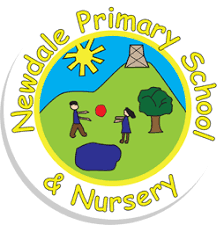 Reading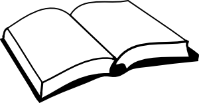 Daily  (x5)Times Tables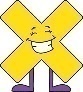 Complete circle times table sheet.Weekly Homework – Geography fact fileSpellingSpelling Rule: ‘ough’ stringExtension: Sort them into different sounds. “o” “or” “uff”Spelling Rule: ‘ough’ stringExtension: Sort them into different sounds. “o” “or” “uff”Spelling Rule: ‘ough’ stringExtension: Sort them into different sounds. “o” “or” “uff”Spelling Rule: ‘ough’ stringExtension: Sort them into different sounds. “o” “or” “uff”Spelling Rule: ‘ough’ stringExtension: Sort them into different sounds. “o” “or” “uff”rough though enough although thought  dough  nought  tough  fought  bought 